§3836.  Conditional licensureThe board may, at any time at its discretion, grant a conditional license without examination to any person who at the time of application is licensed by a similar board of another state whose standards, in the opinion of the board, are equivalent to those required by this chapter. The board, at its discretion, may issue a conditional license, at the appropriate level, to applicants for a permanent license upon payment of the fee as set under section 3833‑A.  The conditional license is effective for one year and requires that the licensee practice only under supervision.  The board may require conditional licensees to pass an examination approved by the board during the term of the conditional license.  [PL 2007, c. 402, Pt. Q, §12 (AMD).]SECTION HISTORYPL 1967, c. 544, §82 (NEW). PL 1973, c. 625, §219 (AMD). PL 1983, c. 413, §156 (AMD). PL 1983, c. 468, §24 (AMD). PL 1983, c. 816, §A35 (RPR). PL 1991, c. 144, §2 (AMD). PL 2001, c. 323, §26 (AMD). PL 2007, c. 402, Pt. Q, §12 (AMD). PL 2021, c. 642, §19 (AMD). The State of Maine claims a copyright in its codified statutes. If you intend to republish this material, we require that you include the following disclaimer in your publication:All copyrights and other rights to statutory text are reserved by the State of Maine. The text included in this publication reflects changes made through the First Regular and Frist Special Session of the 131st Maine Legislature and is current through November 1, 2023
                    . The text is subject to change without notice. It is a version that has not been officially certified by the Secretary of State. Refer to the Maine Revised Statutes Annotated and supplements for certified text.
                The Office of the Revisor of Statutes also requests that you send us one copy of any statutory publication you may produce. Our goal is not to restrict publishing activity, but to keep track of who is publishing what, to identify any needless duplication and to preserve the State's copyright rights.PLEASE NOTE: The Revisor's Office cannot perform research for or provide legal advice or interpretation of Maine law to the public. If you need legal assistance, please contact a qualified attorney.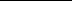 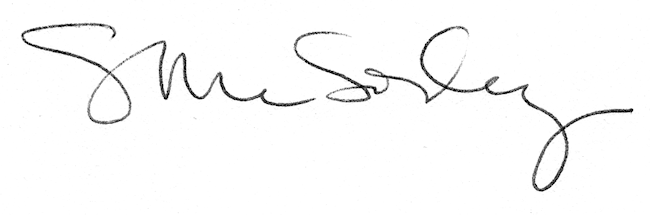 